Science Experiments to do at home.6. Gravity defying waterSafety First- This experiment is best done outdoorsEye protection is recommended but not essential, work carefully and try not to get soaked! Always try to keep the card flat when you remove it. If you do not have a laminated card thick cardboard or a cereal packet will work just as well 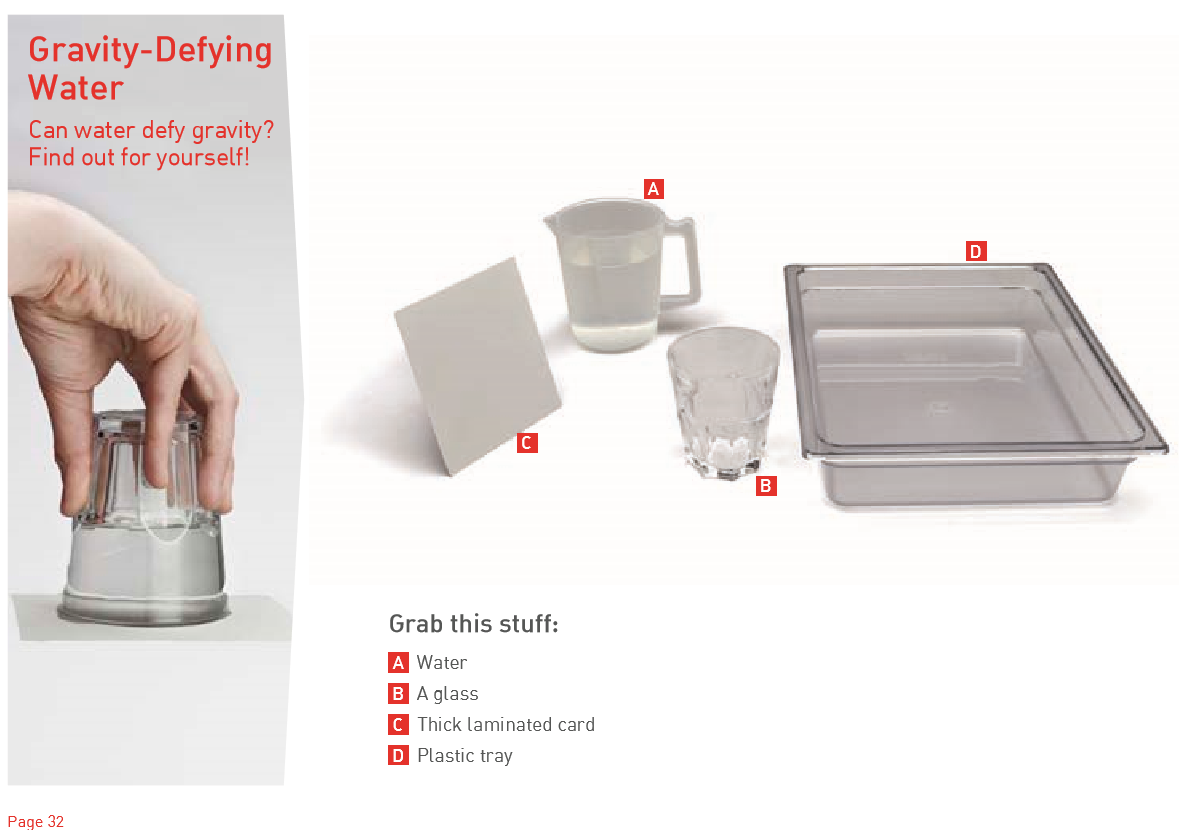 Method- follow the steps below.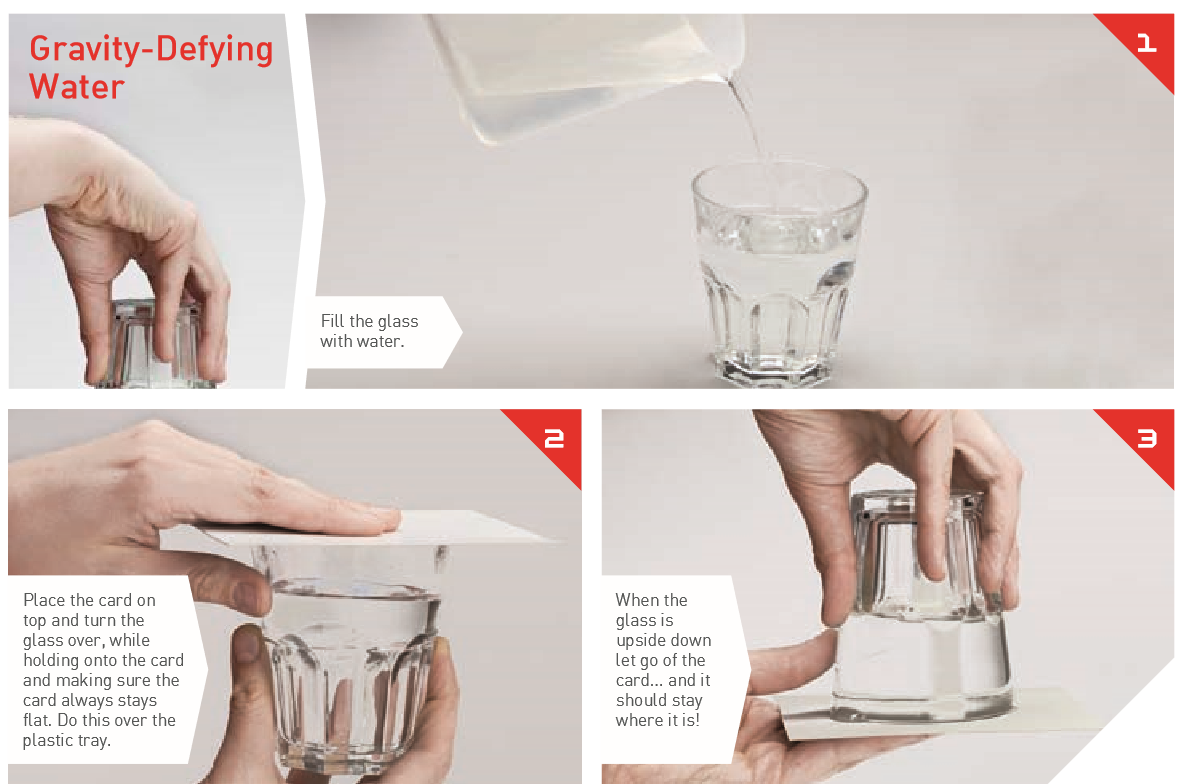 Explanation, points to discuss and extension and links to real life.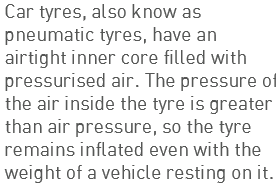 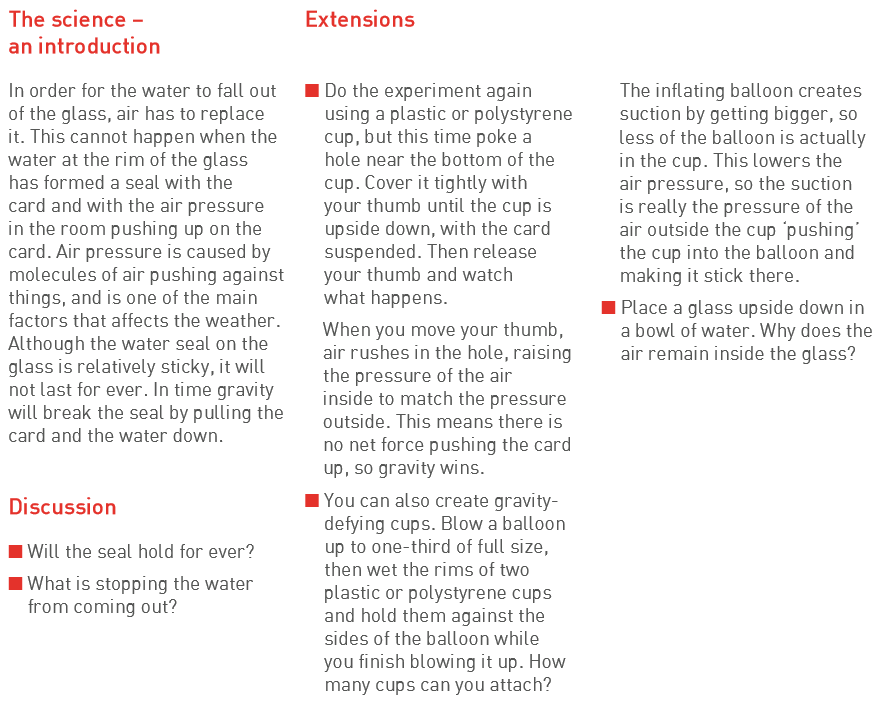 